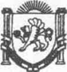 Республика КрымНижнегорский районЧкаловский сельский совет28-я сессия I-го созываРЕШЕНИЕ №507.06.2017г.                                                                                            с.Чкалово Об утверждении Порядка оценки эффективности предоставленных налоговых льгот в Чкаловском сельскомпоселении Нижнегорского района РеспубликиКрымВ соответствии с Постановлением Совета министров Республики Крым от 11.04.2017г.№144 «Об утверждении Порядка оценки эффективности предоставленных льгот в Республике Крым», Уставом муниципального образования Чкаловское сельское поселение Нижнегорского района Республики Крым, Чкаловский сельский совет РЕШИЛ:1. Утвердить Порядок оценки эффективность предоставленных налоговых льгот в Чкаловском сельском поселении Нижнегорского района Республики Крым (Приложение № 1). 2. Утвердить Методику оценки эффективности предоставленных налоговых льгот в Чкаловском сельском поселении Нижнегорского района Республики Крым (Приложение № 2).3. Настоящее решение подлежит обнародованию на Доске объявлений Чкаловского сельского совета, расположенного по адресу с. Чкалово,  ул.Центральная,54а  и опубликованию на сайте Чкаловское.рф.Контроль за исполнением решения оставляю за собой. Председатель Чкаловского сельского совета -
глава администрации Чкаловского сельского поселения                                                                                               М.Б. Халицкая Приложение 1к решению 28-й сессии 1-го созыва Чкаловского сельского совета от 07.06.2017г.г № 5Порядок           оценки эффективности предоставленных налоговых льготв Чкаловском сельском поселении Нижнегорского района Республики КрымОбщие положенияНастоящий Порядок определяет механизм и цели проведения оценки эффективности предоставленных налоговых льгот в Чкаловском сельском поселении Нижнегорского района Республики Крым (далее - налоговые льготы).Оценка эффективности проводится в отношении налоговых льгот по региональным налогам и сборам.Оценка эффективности налоговых льгот проводится в целях:совершенствования системы налоговых льгот;принятия необходимых мер по изменению или отмене низкоэффективных или неэффективных налоговых льгот, изменению оснований, порядка и условий их применения;обеспечения оптимального выбора категорий налогоплательщиков для установления налоговых льгот.Оценка эффективности налоговых льгот проводится администрацией Чкаловского сельского поселения Нижнегорского района Республики Крым (далее - администрация).Оценка эффективности налоговых льгот включает в себя оценку бюджетной, экономической и социальной эффективности.Оценка бюджетной эффективности налоговых льгот представляет собой оценку влияния налоговых льгот на объем доходов бюджета Чкаловского сельского поселения Нижнегорского района Республики Крым.Оценка экономической эффективности налоговых льгот представляет собой оценку влияния налоговых льгот на динамику производственных и финансовых результатов деятельности тех категорий налогоплательщиков, которым они предоставлены.Оценка социальной эффективности налоговых льгот представляет собой социальные последствия налоговых льгот, определяемые показателями, отражающими значимость поддерживаемой с помощью налоговой льготы деятельности налогоплательщика, либо показателями, подтверждающими создание благоприятных условий развития инфраструктуры социальной сферы и повышение социальной защищенности населения Чкаловского сельского поселения Нижнегорского района Республики Крым.Оценка эффективности налоговых льгот осуществляется в соответствии с Методикой оценки эффективности предоставленных налоговых льгот в Чкаловском сельском поселении Нижнегорского района Республики Крым, утвержденной настоящим постановлением путем расчетов соответствующих показателей.Расчеты показателей эффективности налоговых льгот производятся на основании данных налоговой, статистической, финансовой отчетности, а также иной информации, позволяющей произвести необходимые расчеты.II. Порядок проведения оценки эффективности налоговых льготАдминистрация Чкаловского сельского поселения Нижнегорского района Республики Крым ежегодно проводит оценку эффективности налоговых льгот за отчетный финансовый год и в срок до 1 июля текущего финансового года направляют в Финансовое управление администрации Нижнегорского района Республики Крым (далее - Управление) отчет о результатах оценки эффективности налоговых льгот по форме, установленной приложением 1 к настоящему Порядку, с приложением произведенных расчетов. Оценка эффективности налоговых льгот производится, начиная с итогов бюджетного 2015 года.При отсутствии данных, необходимых для проведения оценки, администрация  запрашивают сведения у налогоплательщиков - юридических лиц. При непредставлении запрашиваемых сведений в установленный в запросе срок, может быть сделан вывод об отсутствии эффекта от предоставления льготы данной категории налогоплательщиков.Приложение 2к решению 28-й сессии 1-го созыва Чкаловского сельского совета от 07.06.2017г.г № 5Методика оценки эффективности предоставленных налоговых льгот           в Чкаловском сельском поселении Нижнегорского района республики КрымОценка бюджетной эффективности налоговых льготОценка бюджетной эффективности налоговых льгот (далее - бюджетная эффективность) производится на основании расчета, в котором определяется эффект для муниципального бюджета от предоставления налоговых льгот в Чкаловском сельском поселении Нижнегорского района Республики Крым категориям налогоплательщиков, выражающийся в увеличении поступлений налоговых платежей в муниципальный бюджет по сравнению с величиной выпадающих доходов муниципального бюджета.Коэффициент бюджетной эффективности (Кбэф) рассчитывается по формуле:Кбэф = НП / ПБ,где:НП - объем прироста налоговых поступлений в бюджет Чкаловского сельского поселения Нижнегорского района Республики Крым;ПБ - сумма потерь бюджета Чкаловского сельского поселения Нижнегорского района Республики Крым от предоставления налоговых льгот.Сумма потерь бюджета Чкаловского сельского поселения Нижнегорского района Республики Крым от предоставления налоговых льгот (ПБ) рассчитывается по формуле: а) при уменьшении ставки налога:ПБ = (НБ x СН x НО) - (НБ x СНл x НО),где:НБ - налогооблагаемая база;СН - ставка налога, установленная в соответствии с законодательством Российской Федерации о налогах и сборах;СНл - ставка налога, применяемая с учетом предоставления налоговыхльгот;НО - норматив зачисления налога в бюджет Чкаловского сельского поселения Нижнегорского района Республики Крым. б) при уменьшении налогооблагаемой базы:ПБ = (НБ x СН x НО) - (НБл x СН x НО),где:НБ - налогооблагаемая база;НБл	- налогооблагаемая база, уменьшенная в результатепредоставления налоговой льготы;СН - ставка налога, установленная в соответствии с законодательством Российской Федерации;НО - норматив зачисления налога в бюджет Чкаловского сельского поселения Нижнегорского района Республики Крым.Налоговые льготы имеют положительную бюджетную эффективность, если значение коэффициента бюджетной эффективности (Кбэф) больше либо равно единице (Кбэф > 1).Оценка экономической эффективности налоговых льготОценка экономической эффективности налоговых льгот (далее - экономическая эффективность) производится на основании показателей финансово - хозяйственной деятельности в соответствии с приложением 1 к настоящей Методике.Коэффициент экономической эффективности (Кээф) рассчитывается по формуле:= Э / ЭЭр ' Эсгде:Эр - количество показателей, по которым произошел рост или уровень остался прежним;Эс - количество показателей, по которым произошло снижение.Налоговые льготы имеют положительную экономическую эффективность, если значение коэффициента экономической эффективности (Кээф) больше либо равно единице (Кээф > 1).Оценка социальной эффективности налоговых льготОценка социальной эффективности налоговых льгот (далее - социальная эффективность) производится на основании социальных показателей в соответствии с приложением 2 к настоящей Методике.Коэффициент социальной эффективности (Ксэф) рассчитывается по формуле:Ксэф=Кр/Кс,где:Кр - количество показателей, по которым произошел рост или уровень остался прежним;Кс - количество показателей, по которым произошло снижение.Налоговые льготы имеют положительную социальную эффективность, если значение коэффициента социальной эффективности (Ксэф) больше либо равно единице (Ксэф > 1).Расчет показателя эффективности налоговых льготПоказатель эффективности налоговых льгот (ЭФнл) (далее - показатель эффективности) определяется как отношение суммы коэффициентов бюджетной (Кбэф), экономической (Кээф) и социальной эффективности (Ксэф) к числу указанных коэффициентов и рассчитывается по формуле:ЭФнл - (Кбэф+Кээф+ Ксэф)/3Налоговые льготы имеют положительную эффективность, если значение показателя эффективности (ЭФнл) больше либо равно единице (ЭФнл > 1).Приложение 1к Методике оценки эффективности предоставленных налоговых льгот в Чкаловском сельском поселении Нижнегорского района Республики КрымРасчетоценки экономической эффективности
представленных налоговых льготПриложение2к Методике оценки эффективности предоставленных налоговых льгот в Чкаловском сельском поселении Нижнегорского района Республики КрымРасчетоценки социальной эффективности представленных налоговых льгот№ПоказателиЕдиницыПо предоставленным налоговым льготамПо предоставленным налоговым льготамПо предоставленным налоговым льготамп/пПоказателиизмеренияОтчетныйгодПредыдущийгодТемп роста (снижения), %1Объем производства товаров, продукции, работ, услугтыс.рублей2Выручка от продажи товаров, работ, услугтыс.рублей3Валовая прибыльтыс.рублей4Рентабельность (стр.3/стр.2)%5Инвестиции в основной капиталтыс.рублей6Среднегодовая стоимость основных средствтыс.рублей7Фонд заработной платы работниковтыс.рублей8Численность работниковчел.9Среднемесячная заработная плата работников (стр. 7/стр. 8/количество месяцев)тыс.рублей10Сумма налоговых поступлений в бюджеттыс.рублей№ЕдиницыизмеренияПо предоставленным налоговым льготамПо предоставленным налоговым льготамПо предоставленным налоговым льготамп/пПоказателиЕдиницыизмеренияОтчетныйгодПредыдущийгодТемп роста (снижения), %1Среднесписочная численность работниковчел.2Количество созданных новых рабочих мест3Средняя заработная плата одного работающегоруб.4Расходы на обучение, переподготовку, повышение квалификации персоналатыс.руб.5Отчисления на социальные проектытыс.руб.6Отчисления на благотворительностьтыс.руб.7Расходы на повышение экологической безопасноститыс.руб.